Publicado en  el 05/10/2016 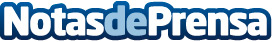 Google presenta su casco de realidad virtualLa realidad virtual es uno de los fenómenos que más fuerte están pisando en estos últimos años y Google se suma a está tecnologíaDatos de contacto:Nota de prensa publicada en: https://www.notasdeprensa.es/google-presenta-su-casco-de-realidad-virtual_1 Categorias: Hardware E-Commerce http://www.notasdeprensa.es